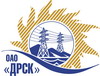 Открытое Акционерное Общество«Дальневосточная распределительная сетевая  компания»Протокол заседания Закупочной комиссии по вскрытию поступивших конвертовг. БлаговещенскСПОСОБ И ПРЕДМЕТ ЗАКУПКИ: открытый одноэтапный электронный конкурс (b2b-energo.ru) без предварительного квалификационного отбора «Строительство ЛЭП 6 кВ от ф.28 ПС «Западная» для подключения заявителей мощностью свыше 150 кВт»         Закупка проводится согласно ГКПЗ 2015 г. раздела  2.1.1 «УКС»  № 1372  на основании приказа ОАО «ДРСК» от  22.04.2015 г. № 139.Плановая стоимость 19 990 732,00 рублей без учета НДСПРИСУТСТВОВАЛИ: члены постоянно действующей Закупочной комиссии ОАО «ДРСК» 2 уровня.ОТМЕТИЛИ:1. В ходе проведения конкурса было получено 3 (три) заявки, конверты с которыми были размещены в электронном виде на Торговой площадке Системы www.b2b-energo.ru.2. Вскрытие конвертов было осуществлено в электронном сейфе организатора конкурса на Торговой площадке Системы www.b2b-energo.ru автоматически.3. Дата и время начала процедуры вскрытия конвертов с заявками участников: 10:00 (благовещенского времени) 07.07.2015 г.4. Место проведения процедуры вскрытия конвертов с заявками участников: Торговая площадка Системы www.b2b-energo.ru5. В конвертах обнаружены заявки следующих участников конкурса:Ответственный секретарь Закупочной комиссии 2 уровня ОАО «ДРСК»	               М.Г. ЕлисееваТехнический секретарь Закупочной комиссии 2 уровня ОАО «ДРСК»	Т.В. Коротаева№ 539/УКС-В«07» июля 2015 г.№Наименование участника и его адресЦена заявки на участие в конкурсе и иные существенные условия1ООО «Дальний Восток Энергосервис» (690074  г. Владивосток, ул. Снеговая, 42Д)14 038 822,00  руб. без учета НДС;                16 565 809,96 руб. с учетом НДС Срок выполнения работ: с момента заключения договора – 30.12.2015 г.Условия оплаты: Заказчик производит оплату за выполненные работы в течение 30 банковских дней после подписания актов выполненных работ форма (КС-2) и справок  о стоимости выполненных работ и затрат (форма КС-3), актов на скрытые работы, исполнительной документации и предъявления счетов-фактур.Гарантии выполненных работ: на все конструктивные элементы и работы, предусмотренные в Техническом задании и выполняемые на объекте, в том, числе на используемые строительные конструкции, материалы и оборудование составляет 5 (пять) лет, при условии соблюдения Заказчиком правил эксплуатации сданного в эксплуатацию оборудования.Конкурсная заявка имеет правовой статус оферты и действует: до 10.11.2015 г.Обеспечение заявки на участие в закупки: платежное поручение от 26.06.2015 № 671 на сумму 399 815,00 руб. без НДС2ООО «УралИнтерСтрой» (614000, г. Пермь, ул. Монастырская, д. 61,оф. 421)17 571 853,43  руб. без учета НДС;20 734 787,05 руб. с учетом НДССрок выполнения работ: с момента заключения договора - 31 декабря 2015 г.Условия оплаты: поэтапно, в течение 30 банковских дней после приемки Заказчиком выполненных работ, без предоплаты. Окончательный расчет по последнему этапу – в течение 30 календарных дней после приемки в эксплуатацию электроустановокГарантии выполненных работ: 60 (шестьдесят) месяцев с даты ввода электроустановок в эксплуатацию при условии соблюдения Заказчиком правил и норм эксплуатации.Конкурсная заявка имеет правовой статус оферты и действует: до 07.11.2015 г.Обеспечение заявки на участие в закупки: платежное поручение от 03.07.2015 № 1590 на сумму 399 815,00 руб. без НДС3.ООО «МонтажЭлектроСервис» (660118, г. Красноярск, ул. Северное шоссе, д. 11)19 978 794,09 руб. без учета НДС;23 574 977,02 руб. с учетом НДССрок выполнения работ: с момента заключения договора - 31 декабря 2015 г.Условия оплаты: 30 банковских дней после подписания актов выполненных работ форма (КС-2) и справок о стоимости выполненных работ и затрат (форма КС-3), актов на скрытые работы, исполнительной документации и предъявления счетов-фактур.Гарантии выполненных работ: 60  месяцев Конкурсная заявка имеет правовой статус оферты и действует: до 30.11.2015 г.Обеспечение заявки на участие в закупки: банковская гарантия № 6131 от 02.07.2015 на сумму 399 815,00 руб. 